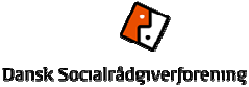 Standardvedtægter for klubber- med bemærkningerRepræsentantskabet besluttede i november 2020 ændringer i klubstandardvedtægterne.I dette notat er medtaget de relevante §§ i DS’ love, klubvedtægterne samt forhåbentlig hjælpsomme bemærkninger.Både eksisterende og nye klubber er omfattet af klubvedtægterne, og eksisterende klubber bør snarest – f.x. i forbindelse med ge- neralforsamling, vurdere, om der er behov for at få godkendt særligt tilpassede klubvedtægter. Dette kan være en god idé og kan lade sig gøre efter vedtægternes § 14.Evt. spørgsmål til klubvedtægterne bedes rettet til din region/konsulent. Dansk SocialrådgiverforeningOktober 2021Bemærkninger senest ændret 30.03.09 af TR-netværksgruppen/btaNuværende tekstBemærkningerUddrag af DS’ LOVE§ 38 KlubberStk.1. Foreningens aktive medlemmer kan danne klubber. Så- danne klubbers oprettelse, formål og økonomi er nærmere be- stemt i "Standardvedtægter for klubber under Dansk Socialrådgiverforening".Stk.2. Klubberne skal løbende holde regionsbestyrelsen samt foreningens ledelse orienteret om deres virksomhed. Oprettel- se af klubber samt disses vedtægter skal godkendes af regi- onsbestyrelsenHvordan den enkelte klub holder Regionsbestyrelsen (RB) underrettet kan aftales konkret, men må så minimum betyde, at RB modtager refe- rat fra generalforsamlingen og bestyrelsesmøder.Det er lovbestemt, at afvigelser fra standardvedtægterne skal godkendes af (RB). Se også bemærkninger til vedtægterne § 4 stk. 3Stk.3. Hovedbestyrelsen kan delegere forhandlings- og/eller aftaleretten til DS-regioner og klubber.Forhandlings- og aftaleret delegeret fra hovedbestyrelse til re- gion kan af regionsbestyrelsen delegeres til klubber, medmin- dre andet er bestemt af hovedbestyrelsen.Aktuelt er alle opgaver - bortset fra afskedigelsessager, forhandling og aftale vedr. forhold for lederne samt forhandling af TR-vilkår - uddele- geret til klubben. Det er TR som forhandler på klubbens vegne og efter mandat fra klubben.           Stk.4 Landsdækkende klubber er direkte ansvarlige over for hovedbestyrelsen. Hovedbestyrelsen kan delegere forhand- lings- og/eller aftaleretten til landsdækkende klubber. Lands- klubber kan delegere forhandlingskompetence til lokale klub- ber. De landsdækkende klubber skal løbende holde forenin- gens ledelse orienteret om deres virksomhed. Hovedbestyrel-sen godkender landsdækkende klubber og disses vedtægter.Nuværende tekstBemærkningerSTANDARDVEDTÆGT FOR KLUBBERVedtaget af REP 2008Vedtægterne er ændret og vedtaget på Repræsentantskabsmøde november 2020§ 1 Klubbens navn Stk.1. Klubbens navn er:Klub af socialrådgivere ansat ved ........Stk. 2. Klubben er oprettet i henhold til Dansk Socialrådgiver- forenings love.Stk. 3. Landsdækkende klubbers oprettelse og vedtægter skal godkendes af hovedbestyrelsen.Stk. 4. Øvrige klubbers oprettelse og vedtægter skal god- kendes af respektive regionsbestyrelse.Ændringerne i standardvedtægterne indebærer, at alle klubber bør give deres eksisterende vedtægter et eftersyn og få dem gennem- skrevet, så de dels følger de reviderede standardvedtægter og dels er tilpasset de lokale forhold.Dette bør forberedes og sættes på dagsordenen til førstkommende generalforsamling.Formålet er at klubberne har vedtægter der passer til deres situation, og at vedtægterne dermed også bliver et anvendeligt værktøj i det daglige klubarbejde.Klubberne kan søge hjælp i regionen, hvis der er spørgsmål til arbej- det med at udforme klubvedtægterne§ 2 FormålStk.1. Klubbens formål er at virke for og varetage medlem- mernes interesser i løn- og ansættelsesforhold samt faglige spørgsmål. Dette skal ske i overensstemmelse med Dansk Socialrådgiverforenings vedtagelser.Denne bestemmelse indebærer bl.a. at klubben skal holde sig orienteret via f.x. TR-mail, Socialrådgiveren, DS’ hjemmeside samt via kontakt til Regionen.Stk.2. Det er endvidere klubbens formål at styrke DS' organi- satoriske decentralisering ved blandt andet at sikre valg af til- lidsrepræsentant samt udøve andre lokale aktiviteter.Denne bestemmelse supplerer § 2 i TR-reglerne som er indgået mel- lem KTO og hovedarbejdsgiverområde (f.x. KL og RTNL). (se Faglig Håndbog).Nuværende tekstBemærkninger§ 3 Medlemmer og afgrænsningStk.1. Medlemmer af Dansk Socialrådgiverforening, der er ansat under samme arbejdsgiver, og som vælger en tillidsre- præsentant, danner en klub.Det er her slået fast, at der SKAL dannes en klub, når der er valgt en TR. DS har uddelegeret forhandlings- og aftaleret vedr. lokal løndan- nelse til klubberne, hvorfor det bør sikres, at der formelt dannes en klub.Jf. TR-reglerne § 4 kan der vælges en TR, når der er mindst 5 ansat- te inden for samme arbejdsgiverområde. DS opfordrer til, at der væl- ges en TR i alle tilfælde, hvor der er mindst 5 ansatte.Der kan således være flere institutioner under samme hovedarbejds- giver. Standardvedtægterne tilrettes i disse tilfælde til de faktiske for- hold.En ”klub” er en konstruktion internt i DS’ interne foreningsstruktur, som arbejdsgiveren principielt ikke kan blande sig i. TR-område er derimod et begreb som følger af TR-reglerne, og i praksis skal der være sammenhæng mellem klub og TR-område.Stk. 2 En klub kan variere i størrelse og dække et til flere TR-områder hos samme arbejdsgiver. Dækker en klub flere TR-områder, kaldes disse områder for lokalklubber. Lokalklubberne hører under klubben og afholder derfor ikke egen generalforsamling og har ikke egne vedtægter. Lokalklubben vælger sin egen TR og TR-suppleant. Er der ikke umiddelbart enighed mellem klubben og arbejdsgiver omafgrænsnings af TR-områder/lokalklubber skal klubben kontakte regionskontoret for bistand.Stk.3. Alle medlemmer af Dansk Socialrådgiverforening, der er beskæftiget inden for klubbens område og som ikke har personaleledelsesansvar, er medlemmer af klubben. Ledere med personaleledelsesansvar kan optages i klubben, hvis der er enighed i klubben herom. Regionskontoret varetager dog forhandlinger om løn- og ansættelsesforhold for ledere med personaleansvar.	Her er en slags vetoret, idet at hvis blot et enkelt medlem af klubben ikke finder det er en god idé at lederne deltager i klubben, så kan det ikke lade sig gøre.Det er under alle omstændigheder Regionskontoret som forhandler ledernes forhold uanset om de er med i klubben eller ej.§ 4 Fællesklub Stk. 1. Der kan etableres en fællesklub med andre overenskomstgrupper, når der er færre end fem socialrådgivere på arbejdspladsen, eller når der er indgået en fælles overenskomst på arbejdspladsen. Der kan desuden etableres en fællesklub ud fra en individuel konkret vurdering foretaget af DS’ forretningsudvalg. Hovedreglen er, at der ikke indgåes fællesklubber med mindre omstændighederne nødvendigør det.Nuværende tekstBemærkninger           § 5 KompetenceStk. 1: Tillidsrepræsentanten er DS’ repræsentant på ar- bejdspladsen.Denne bestemmelse fremgår også af TR-reglerne som er indgået mellem KTO og hovedarbejdsgiverområde (f.x. KL og RTNL). Se bl.a.§ 2 i Aftale om tillidsrepræsentanter i Faglig HåndbogDet fremgår også af TR-reglerne, at TR har særlige rettigheder og pligter.Stk.2 Der kan jf. lovenes § 38 stk. 3 og 4 uddelegeres for- handlings- og/eller aftaleret til klubben. Uddelegeringen kan dog ikke omfatte forhandlings- og aftaleret for medlemmer med personaleledelsesansvar.Aktuelt er alle opgaver - bortset fra afskedigelsessager, forhandling og aftale vedr. forhold for lederne samt forhandling af TR-vilkår - ud- delegeret til klubben. Det er TR som forhandler på klubbens vegne og efter mandat fra klubben.Stk. 3 Resultatet af en forhandling skal fremsendes til for- eningen inden 14 dage, medmindre andet er aftalt.Se også lovenes § 38 stk. 2 ovenforStk. 4 Når en sag er overgået til forhandling mellem Dansk Socialrådgiverforening og arbejdsgiver, må klubben eller en- keltmedlemmer ikke godtage noget tilbud fra arbejdsgiver- side uden først at have indhentet accept fra Dansk Social- rådgiverforening.Stk. 5 Klubben må ikke behandle/forhandle et tillidsrepræ- sentantområdes anliggender, uden at vedkommende tillids- repræsentant deltager i mødet eller har afgivet mandat hertil.TR er kollegernes talsmand og kan naturligvis ikke kobles af beslut- ningsprocessen.§ 6 Valg af tillidsrepræsentantStk.1. Tillidsrepræsentanten og dennes suppleant vælges i overensstemmelse med de herom gældende tillidsrepræsen- tantregler.Dette er formelle regler som fremgår af TR-reglerne (se MED- håndbogen) og som skal overholdes. Disse regler er afspejlet i disse klubvedtægter.Stk. 2klubben opdelt i lokalklubber, vælges tillidsrepræsentanten i disse lokalklubber. Alle ansatte på socialrådgiveroverenskomst under klubben er stemmeberettiget, uanset medlemsskab. I år hvor tillidsrepræsentanten er på valg foretages valget senest i forbindelse med afholdelse af ordinær klubgeneralforsamling.Såfremt valget inden for de enkelte lokalklubber sker direkte i forbin- delse med klubgeneralforsamlingen (hele klubben), skal der således afholdes særskilte møder med valg inden for de enkelte lokalklubber. I praksis forud eller ved suspension af den ordinære generalforsam- ling.TR valget skal indkaldes med mindst 2 ugers varsel jf. § 12 stk. 1Nuværende tekstBemærkningerStk. 3. Ved stemmelighed mellem to kandidater til TR-posten foretages omvalg mellem de to kandidater med højest stemmeantal. Omvalget afholdes 2 uger efter første valghandling. Er der stadig stemmelighed foretages lodtrækning. Stk. 4. En fællestillidsrepræsentant for medlemmer af DS vælges i henhold til TR reglerne.Af KTO-kommentar til § 3 stk. 1 fremgår, at en ikke-tillidsrepræsentant ikke kan vælges til fællestillidsrepræsentant. (Dette kan dog jf. § 11 i KTO-aftalen fraviges ved lokal aftale om det)Fællestillidsrepræsentanten vælges således af og blandt de valgte TR medmindre andet er aftalt ved lokalaftale.Stk.5 Tillidsrepræsentanter og -suppleanter vælges for 2 år.Det følger af denne bestemmelse at der af klubbens ledelse (TR) skal indkaldes til nyvalg efter 2 år. TR fortsætter dog indtil nyvalg har fun- det sted.Stk. 6Umiddelbart efter at en TR er blevet valgt eller er ophørt i sit TR-hverv giver pågældende oplysninger til DS-regionen her- om, med henblik på anmeldelse overfor arbejdsgiver og regi- strering i DS.Nuværende tekstBemærkninger§ 7 Klubbens formand og bestyrelseStk.1. Er der i klubben kun valgt én tillidsrepræsentanten er denne formand for klubben og dennes suppleant næstfor- mand.Stk.2. Såfremt der er flere tillidsrepræsentanter i klubben, vælger TR’erne i henhold til gældende TR-regler en fællestillidsrepræsentant iblandt sig, og denne er formand for klubben. Næstformand vælges ligeledes af og blandt de valgte TR. Stk. 3. Valgte tillidsrepræsentanter er medlemmer af klubbe- styrelsen.Som udgangspunkt er alle TR medlemmer af klubbestyrelsen mens suppleanter ikke er medlem. Men disse regler kan via ændringer i ved- tægterne tilpasses lokale forhold med godkendelse af RB.Stk. 4. Generalforsamlingen fastsætter – dog jf. § 6 stk. 4 -klubbestyrelsens størrelse.Stk. 5. Ved tillidsrepræsentantens forfald indtræder dennes      suppleant i klubbestyrelsen.Suppleanten indtræder når TR er forhindret. Der er således tale om per- sonlige suppleanter. Også her kan vedtægterne naturligvis tilpasses loka- le forhold.Stk. 6. Er der flere klubbestyrelsespladser end der er tillidsre- præsentanter, vælges de resterende bestyrelsesmedlemmer af og blandt TR-suppleanterne og er der herefter fortsat flere pladser, vælges de resterende på generalforsamlingen for 2 år.Klubbestyrelsen sammensættes efter opfyldningsprincippet med pri- mært TR, sekundært suppleanter og tertiært generalforsamlingsvalgte.         § 8 KlubgeneralforsamlingStk.1. Ordinær generalforsamling afholdes hvert år i ... må- ned. Indkaldelse hertil foretages af klubbestyrelsen, der med mindst 2 ugers varsel angiver tid og sted og forslag til forelø-big dagsorden, herunder valg af tillidsrepræsentant og sup-Formanden for klubben skal sikre at generalforsamlingen indkaldes ef ter vedtægterne.Hvis der i direkte tilknytning til generalforsamlingen skal ske valg inden for lokalklubberne jf. § 5 stk. 2 skal der afsættes tid hertil i programmet.Den ”store” generalforsamling suspenderes mens valg i lokalklubberne77Nuværende tekstBemærkningerpleant for denne, hvis ikke valg sker på anden måde.finder sted, og det er naturligvis kun medlemmer med beskæftigelse inden for den respektive lokalklub som kan deltage i valg af TR her.Stk.2. Dagsorden til ordinær generalforsamling skal mindst indeholde følgende punkter:Valg af dirigent og referentBeretning om tillidsrepræsentan- tens/tillidsrepræsentanternes og klubbens virkeRegnskab og budgetIndkomne forslagDrøftelse af klubbens mål og aktiviteterOrientering om sikkerhedsorganisationens virkeValg, herunder til klubbestyrelse, hvis bestyrelsesmed- lemmer skal vælges på generalforsamling.Der kan evt. vælges en dirigent uden for klubbenDer bør også vælges et stemmeudvalg som kan optælle stemmer (ved håndsoprækning og stemmesedler)Regnskab vedr. forudgående kalenderår budget for kommende ar- bejdsår skal fremlægges til godkendelse.Der bør også give en orientering om status for regnskab i aktuelt regnskabsår.Selv om det ikke fremgår af vedtægterne, bør indkomne forslag – som ikke er udsendt sammen med indkaldelsen - af klubbestyrelsen udsendes til medlemmerne senest 3 dage før generalforsamlingen.Stk. 3 Forslag til behandling på en generalforsamling skal være formanden/klubbestyrelsen i hænde senest 8 dage før generalforsamlingen.Stk. 4 Ekstraordinær generalforsamling kan afholdes efter beslutning af den ordinære generalforsamling, klubbestyrel- sen eller på begæring af mindst 2/5 af klubbens medlemmer.Stk. 5 Indkaldelse til ekstraordinær generalforsamling skal ske med mindst én uges varsel og foretages af klubbestyrel- sen senest 2 uger efter modtagelsen af et skriftligt krav her- om, med angivelse af tid, sted og dagsorden.Stk. 6 Tillidsrepræsentanten og/eller dennes suppleant, som er valgt på en klubgeneralforsamling kan bringes på valg påen ekstraordinær klubgeneralforsamling og med dette punkt på dagsordenen.Det er her præciseret, at punktet – som reelt er en situation med en mistillidsdagsorden – skal være på dagsordenen for at det kan behand- les.         § 9 Klubgeneralforsamlingens kompetenceStk.1. Generalforsamlingen er, inden for denne vedtægts rammer, klubbens højeste myndighed.Nuværende tekstBemærkningerStk.2. Stemmeafgivning ved generalforsamlinger og med- lemsmøder kan kun finde sted ved personligt fremmøde.Der kan således ikke stemmes pr. fuldmagtStk. 3. Hvis klubben har mulighed for at tilbyde virtuelt fremmøde til generalforsamlingen, sidestilles virtuelt fremmøde med fysisk fremmøde, således at virtuelt fremmødte deltagere kan afgive stemme og deltage i debatten på lige fod med de fysisk fremmødte deltagere. Stk. 4. Generalforsamlingen er beslutningsdygtig uden hen- syn til de fremmødtes antal.Stk. 5. Såfremt et medlem forlanger det, skal afstemning ske  skriftligt.Klubbestyrelsen bør have udarbejdet stemmesedler, som kan anvendes på generalforsamlingen.Stk. 6. Alle afgørelser træffes ved almindeligt flertal.Stk. 7. Referat af generalforsamlingen fremsendes inden én måned tilregionsbestyrelsen. Fra landsdækkende klubber fremsendes referat til hovedbestyrelsen.Referatet skal inden fremsendelsen bekræftes af dirigenten ved dennes un- derskrift.           § 10 Klubbens økonomiStk.1. Det er generalforsamlingen der beslutter, hvorvidt der skal opkræves et eventuelt klubkontingent samt størrelsen af dette.Eventuelle ændringer hertil skal fremsættes som forslag til generalforsamlin- gen efter de almindelige regler.Stk. 2 Klubbens regnskabsår er kalenderåret.Stk.3. Klubbens midler indsættes i et anerkendt pengeinsti- tut, på en konto, hvorpå der kan disponeres af kassereren i forening med formand eller 1 bestyrelsesmedlem.Stk.4. Medlemmerne hæfter ikke for klubbens gældsforpligti- gelser.§ 11 KlubmøderStk.1. Klubmøde kan afholdes, når klubforman- den/bestyrelsen eller 2/5 af medlemmerne ønsker det.Stk.2. Ordinære møder indkaldes af formanden med mindst 1 uges varsel med angivelse af tid, sted og forslag til dagsorden.   Nuværende tekstBemærkninger§ 12 KlubbestyrelsenStk. 1 Klubbestyrelsen afholder mindst 4 møder årligt.Stk. 2. Der føres protokol over klubbestyrelsens beslutningerDa klubben forvalter forhandlings- og aftaleret i forhold til bl.a. lønfor- hold og evt. også har egen kassebeholdning, skal der føres protokol over beslutninger. I praksis ved at der tages referat fra klubbestyrelses- og medlemsmøder og at disse opbevares og bruges til orienteringspligten overfor RB.Stk. 3. Klubbestyrelsen fastsætter selv sin forretningsordenEn forretningsorden supplerer og udfylder klubvedtægterne og må så- ledes ikke være i modstrid med denne. På DS’ hjemmeside kan du til   evt. inspiration under ”Om DS” og under ”Love og vedtægter” FU’s og HB’s forretningsorden.§ 12 Møder i lokalklubberStk.1. Indkaldelse til møde med valg af tillidsrepræsentant og en suppleant for denne jf. § 5 stk. 2 skal udsendes senest 2 uger før mødets afholdelse.Denne bestemmelse gælder også, hvis møderne afvikles i direkte til- knytning til den ”store” klubgeneralforsamling.Stk.2 Mødet er beslutningsdygtigt uden hensyn til de frem- mødtes antal.Stk.3 Tillidsrepræsentanten og/eller dennes suppleant, som er valgt i en lokalklub, kan bringes på valg på et ekstra- ordinært møde med dette punkt på dagsordenen og indkaldt efter samme procedure som en ekstraordinær klubgeneral- forsamlingSe vedtægternes § 7 stk. 5 og 6Det er præciseret, at punktet – som reelt er en situation med en mistil- lidsdagsorden – skal være på dagsordenen for at det kan behandlesStk. 4 Inden for hver lokalklub skal med lemsmøde afholdes, når tillidsrepræsentanten eller 2/5 af områdets medlemmer ønsker det.Stk. 5 Ordinære møder indkaldes af TR med mindst 1 ugesNuværende tekstBemærkningervarsel med angivelse af tid, sted og forslag til dagsorden.§ 14 OpløsningStk.1. Såfremt der til en klub ikke er valgt en tillidsrepræsen- tant, medfører det som udgangspunkt, at klubben efter 2 mdr. fra tillidsrepræsentantens ophør anses for opløst. Klub- ben kan dog på en generalforsamling beslutte at opretholde aktiviteterne uden tillidsrepræsentant i op til 12 måneder. De i§ 2, stk. 1 nævnte opgaver overgår i den forbindelse til regio- nen og de i § 2, stk. 2 nævnte opgaver varetages fortsat af klubben i en sådan periode”.Hvis ikke der er en ordinær generalforsamling inden for en horisont på 2 mdr. kan der indkaldes til en ekstraordinær generalforsamling jf. reg- lerne for en sådan. (§ 7 stk. 5)Stk. 2 Ved opløsning overføres klubbens midler til regionen. Landsklubbers midler overføres til foreningenKlubbens midler tilfalder således RB, og det følger af sagens natur, at den afgående klub skal forvalte midlerne ansvarligt indtil overdragel- sen. Klubbens protokoller og andet relevant materiale bør også overgå til regionskontoret, med mindre andet aftales.           § 15 VedtægtsændringerStk.1. Forslag til vedtægtsændringer samt fortolknings- spørgsmål behandles af regionsbestyrelsen, dog af hoved- bestyrelsen for så vidt angår landsdækkende klubber. §§ 2, 3 og 4 kan ikke fraviges.Klubberne opfordres til løbende at sikre, at vedtægterne er tilpasset de faktiske konkrete forhold, og få dem godkendt i RB